ООО «ФэмилиТуристик»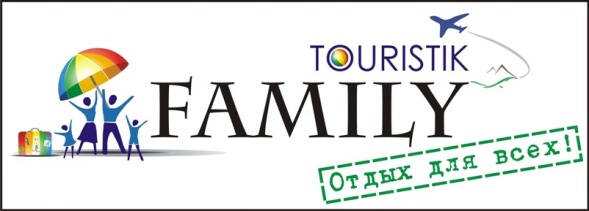 г. Витебск пр-т Победы 7/1 –офис 113(здание бывшего ресторана» Астория», напротив ТЦ «Мега»)Тел. +375 29 711 20 11         +375 33 617 20 11                                                                                      +375 212 57 00 17                                                             Все фотографии здесь:  www.familytouristic.vitebsk.biz  WEEKEND В БЕЛОСТОКЕ(2 дня/1 ночь)Дата выезда: 24.02.201724.03.201721.04.201726.05.201723.06.201728.07.201725.08.201722.09.2017* Время указано ориентировочно.СТОИМОСТЬ ТУРАВзрослые: 70 евро + 40 BYN1 день(Пятница)Отправление автобуса из Минска ( ст. Дружная)  ориентировочно в 19.00.
Транзит по территории Республики Беларусь и Республики Польша.Ночной переезд.2 день(Суббота)Прибытие в Белосток (347 км).
Посещение ночного продуктового рынка Fasty* (на нем продается чай, кофе, порошки, овощи, фрукты ). Посещение вещевого рынка (на Кавалерийской).
Размещение в гостиницу. Свободное время.За доплату посещение  оперетты3 день(Воскресенье)Завтрак (шведский стол). Выселение из гостиницы.Обзорная экскурсия по Белостоку. Это город, в котором собраны разные национальности и культуры, город, история которого всязана с тремя государствами: Беларусью, литвой и Польшей. Белосток является самым крупным городом в Подлясском воеводстве, здесь находится множество музеев, памятников, костелов и других достопримечательностей. Во время экскурсии вы ознакомитесь с дворцово- парковым комплексом Браницких, побываете в историческом центре города - на Рыночной площади, посетите собор св. Николая, увидите здание Оперного театра и многое другое.Посещение торговых центров  «ALFA»,  «Галерея «BIALA» -  мировые бренды одежды и обуви, косметики: MEXX, MONTON, TERRANOVA, ZARA, ESPRIT, LEVI’S, MANGO,NEW YORKER, ONLY, ORSAY, TALLY WEILL и др. В галерее находятся супермаркет «Real»,  гипермаркет бытовой техники«MediaMarkt».Отправление в Минск.4 день(Понедельник)Прибытие в Минск рано утром.В стоимость входит:Дополнительно оплачивается:проезд на автобусе;проживание в гостинице с удобствами в номере;1 завтрак;информационные услуги;экскурсии согласно программы.консульский сбор – 60 евро, дети до 12 лет - бесплатно;услуги визового центра – 15 евро;медицинская страховка 2USD(стоимость страховки может изменяться в зависимости от возраста);входной билет в оперу;входной билет в дворцово-парковый комплекс Браницких;входной билет на мюзикл – 22 евро.